Camping : 15,00 € la nuitée à partir du vendredi – Electricité à partir du vendredi.Possibilité d’arriver le jeudi mais avant 19 h 00 (pas d’électricité).Droits de piste du vendredi : 35,00 € l’après-midi.Privilégier les barnums car peu de stands.LOHEAC C’EST AUSSI ET ENTRE AUTRES :2 CIRCUITS DE KARTING – (LOCATION et COMPETITION)ASK Lohéac - Accueil (askloheac.org)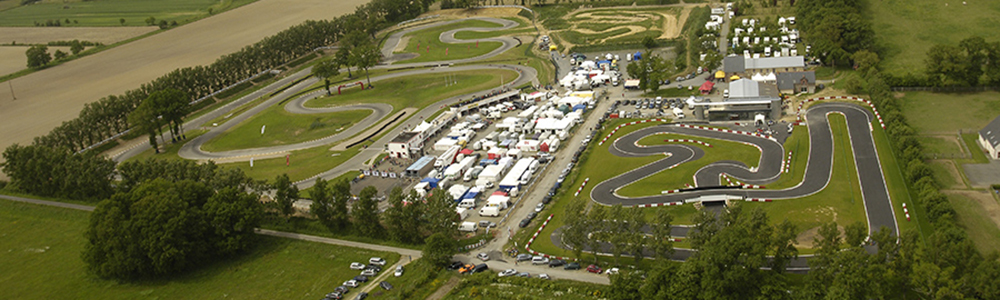 ASK Lohéac - Accueil | FacebookLA GESTION D’EVENEMENTS AUTOUR DES ACTIVITES MECANIQUEShttps://www.actarus-loheac.com/LE MANOIR DE L’AUTOMOBILE (Fermé le lundi)https://www.manoir-automobile.fr/accueil/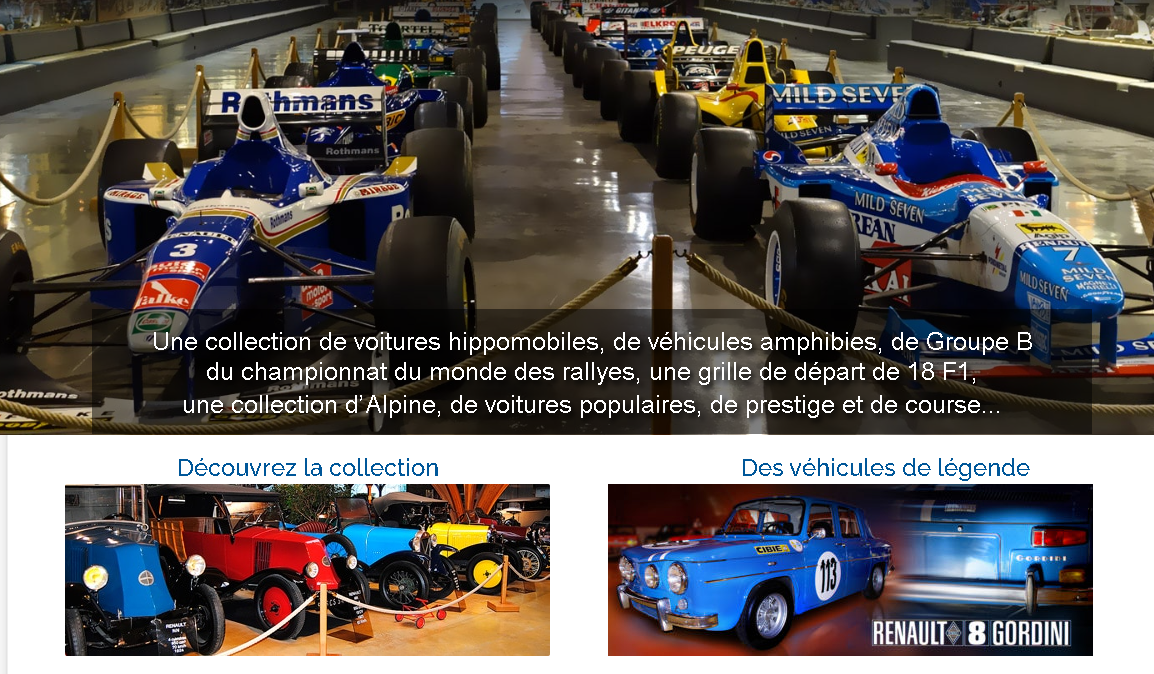 L’ANTIQUAIRE AUTOMOBILE« AUTOMOBILIA BROCANTE » - https://fr-fr.facebook.com/31rsloheac/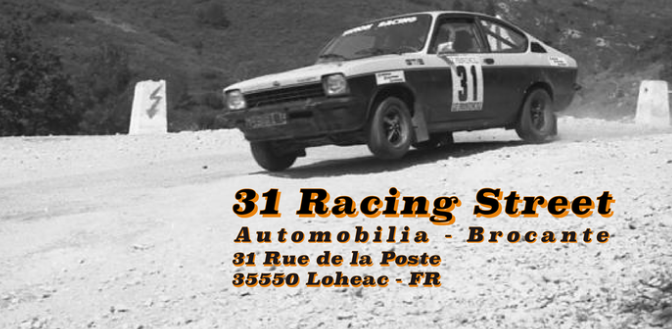 LE TOURISME AUTOUR DE  LOHEAC – LE VILLAGEhttps://www.tourismebretagne.com/selon-mes-envies/culture-et-patrimoine-de-bretagne/les-communes-du-patrimoine-rural-de-bretagne/loheac/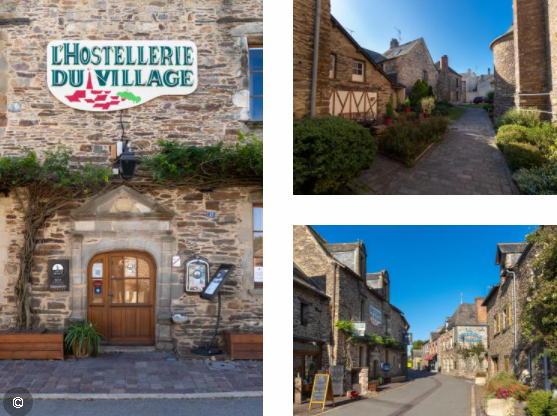 LES CIRCUITShttps://www.motorsport-academy.fr/stage-pilotage-circuit/loheac/?gclid=Cj0KCQiA09eQBhCxARIsAAYRiylOSMTfSDcZe3szUxg_kfKrj-mgSi_szI-Po9WpMQR1qtExhDrvI1kaAlNwEALw_wcB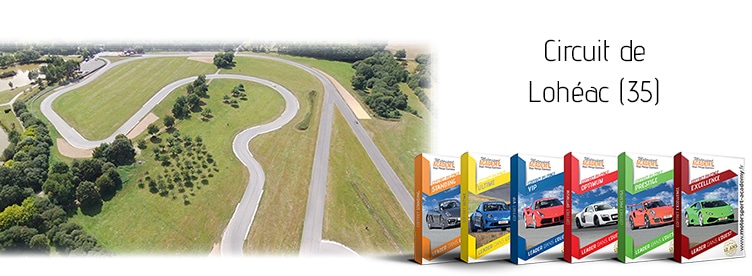 ET SI VOUS VOULEZ FAIRE PREPARER VOTRE MATERIELhttps://www.cedricsportmotors.com/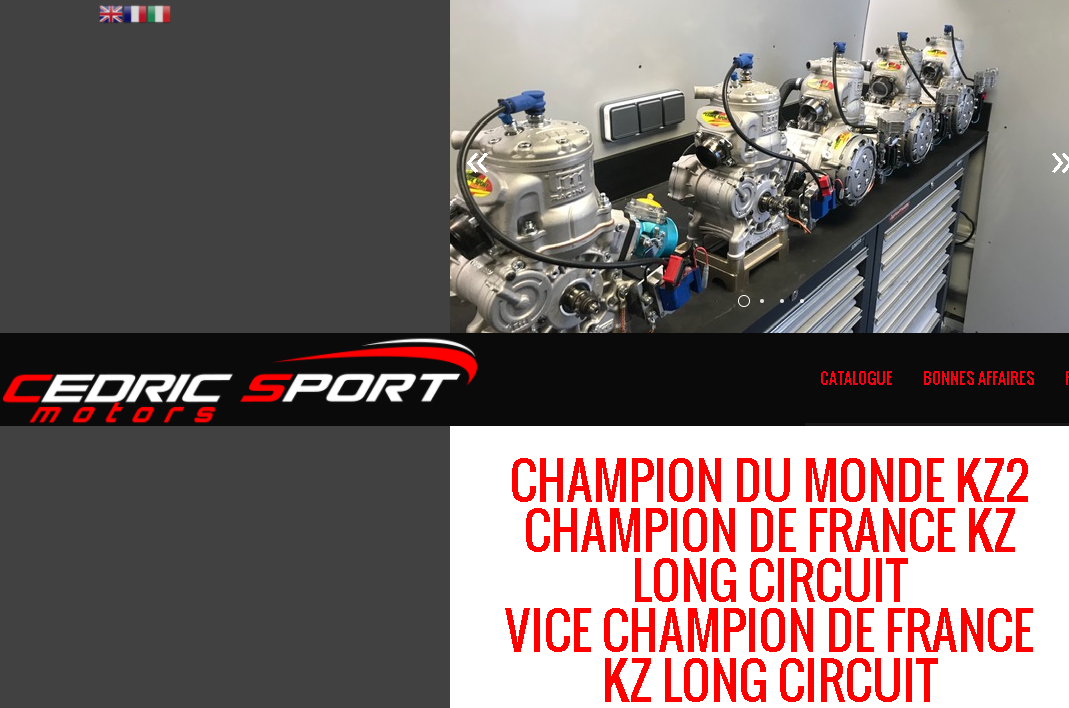 